Come and Try Foot Orienteering in the Park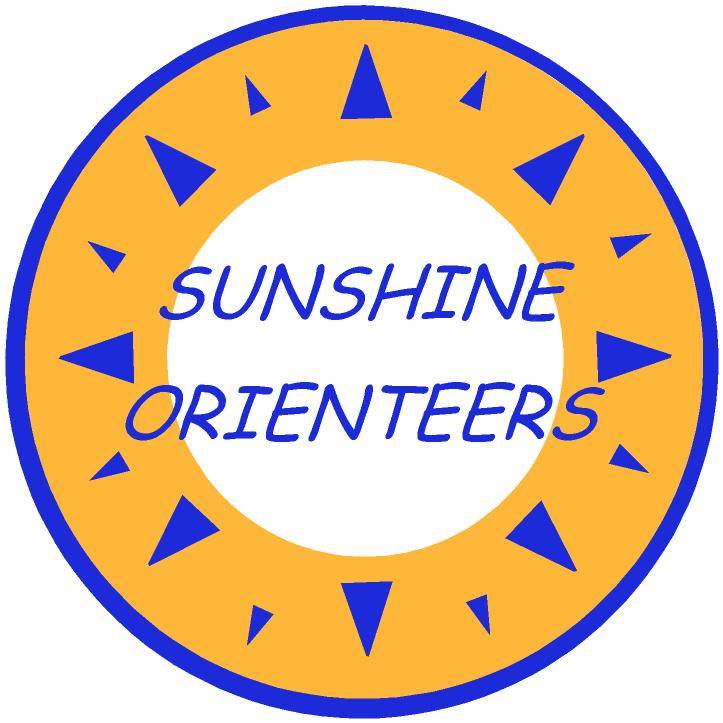 Where: Cooroy Sports Complex – Vehicle entrance off Mary River Road, CooroyLocation on Google MapsWhen: Sunday 6th MarchTime: Start times between 9:00 am and 10:30 am.  Courses close at 11:30 amWhat to bring: Hat, sunscreen, water, comfortable shoes and clothes, a compass if you have one and a mobile phone if you want to run the 5 km course.  Also cash or card if you have not prepaid.Entry: This event is part of the Orienteering Queensland calendar of events so entry and prepayment is available on the “Eventor” website – linked here.  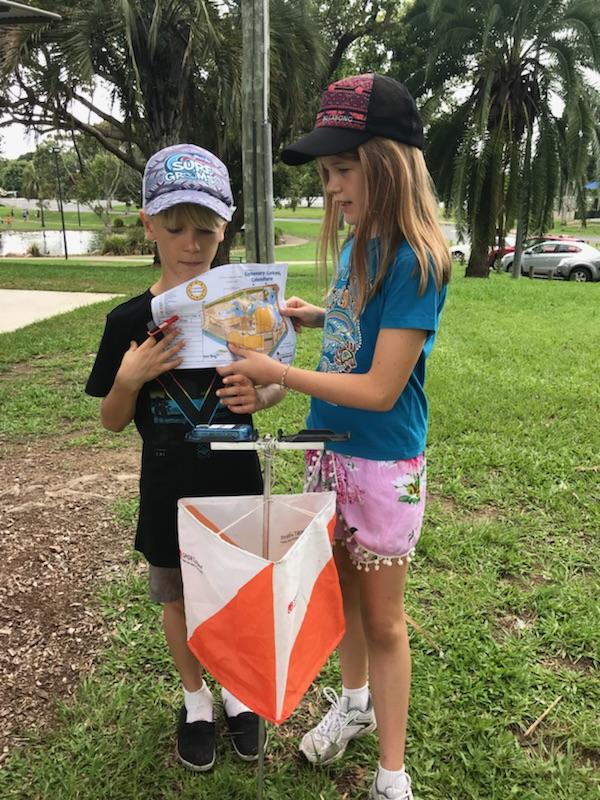 The “Eventor” website has links explaining how to register an “Eventor” log-in, and how to download the MapRun App (only required on the Long course) and information about available courses and entry fees.Entry Cost is $5 per person who has their own map.  Family members without a map are free.  The fees are to cover map printing.Alternatively, you can enter and order a map by emailing Sunshine Orienteers by midday Friday 4th March.Courses availableNovice – 1.2 kmModerate Short – 2.4 kmModerate Long – 5.0 km (Requires a mobile phone with MapRun App) Mail to: sunshineorienteering@gmail.comEnquiries to the Organiser – Mark Petrie – 0429 899 928Spare maps will be available for Novice entries on the day.Find us also on Facebook or https://oq.orienteering.asn.au/